ПРАВИЛА ПРОВЕДЕНИЯ  акции «ПРИВИЛЕГИИ ВЫБОРА GREENFIELD CLUB»(далее – Правила)ТЕРМИНЫ И ОПРЕДЕЛЕНИЯАкция – стимулирующее мероприятие «ПРИВИЛЕГИИ ВЫБОРА GREENFIELD CLUB» (далее – Акция) проводится в рамках рекламной кампании Товаров торговой марки Greenfield и направлено на привлечение внимания к Товару, формирование или поддержание интереса к нему и его продвижение на рынке. Организатор – Общество с ограниченной ответственностью «Эктив Проджект Менеджмент» (ООО «АРМ»), адрес местонахождения: 115054, Москва, ул. Дубининская, д.57, стр.2, пом.11, ОГРН 1047796532190, ИНН 7705609429, КПП 772501001. Оператор - Общество с ограниченной ответственностью «Дисконто», адрес местонахождения: 115054, Москва, ул. Дубининская, д.57, стр.2, пом.11, ОГРН 1157746156655, ИНН 7734348475, КПП 772501001.Заказчик Акции – Общество с ограниченной ответственностью «ОРИМИ», адрес местонахождения: 188682, Ленинградская обл., Всеволожский район, пгт.им. Свердлова, 1-й микрорайон, участок 15/4, ИНН 4703044256, КПП 997350001, ОГРН 1024700564217.Сайт Акции (Сайт) – сайт в сети Интернет, размещенный по адресу с доменным именем: www.greenfield-club.ru. Товар – регулярный ассортимент чайной продукции под товарным знаком Greenfield, имеющийся в продаже в магазинах на территории Российской Федерации в период, указанный в п. 4.1.1 Правил.Участник – физическое лицо, отвечающее требованиям, установленным разделом 3 настоящих Правил, которое участвует в Акции путем совершения действий, установленных п. 6 Правил.Баллы – баллы, начисляемые Участнику за покупку Товара и регистрацию Чека. Баллы начисляются из расчета: каждые 10 рублей, потраченные на покупку Товара, равняются 1 баллу в Акции.Положительный баланс – совокупное количество Баллов Участника, пополняемое за счет совершения действий, предусмотренных настоящими Правилами и уменьшающееся при обмене Баллов на Подарки. Положительный баланс отображается в личном кабинете Участника на сайте www.greenfield-club.ru.Гарантированный подарок – вещественные Подарки, которые Участник может получить в обмен на Баллы, полученные в ходе Акции. У каждого Участника есть гарантированная возможность получить один или несколько Гарантированных подарков до тех пор, пока они есть в наличии.Чек – кассовый чек, подтверждающий покупку Товара, выданный магазином в период, указанный в п. 4.1.1 Правил.Чат-бот – специальная программа, содержащая Правила Акции, а также предоставляющая возможность регистрации Чеков посредством мобильного приложения WhatsApp, Telegram, VKontakte. Переход в Чат-бот доступен на сайте www.greenfield-club.ru.ОСНОВНЫЕ ПОЛОЖЕНИЯАкция проводится в рамках рекламной кампании Товаров и направлена на привлечение внимания к Товару, формирование или поддержание интереса к нему и его продвижение на рынке. В Акции участвуют все виды Товаров торговой марки Greenfield.Акция не является лотереей, участие в ней не связано с внесением платы Участниками и не основано на риске. Плата за участие не взимается. Весь Призовой фонд Акции формируется за счет Организатора.Акция проводится в порядке и на условиях, определенных настоящими Правилами.Информация о проводимой Акции, в том числе Правила Акции, размещаются на Сайте Акции. Акция проводится на всей территории Российской Федерации.ТРЕБОВАНИЯ К УЧАСТНИКАМУчастниками Акции могут быть граждане РФ, достигшие возраста на момент участия в Акции 18 (восемнадцати) лет.Совершение действий, установленных п. 6.1. Правил, означает полное согласие Участника:на участие в Акции;с настоящими Правилами; на получение информационных сообщений от Организатора и Заказчика (СМС-сообщения, электронная почта, мессенджеры, чат-боты и прочее) в рамках Акции, а также после ее завершения в рамках иных акций и мероприятий Организатора и Заказчика.СРОКИ ПРОВЕДЕНИЯ АКЦИИОбщий срок проведения Акции: с 01 сентября 2022 г. по 30 января 2023 г. Указанный срок включает в себя:Период покупки Товара и регистрации Участником Чека на Сайте Акции или в Чат-боте - с 01 сентября 2022 г. 00:00:00 (время московское) по 31 декабря 2022 г. 23:59:59 (время московское) включительно. Вручение гарантированных подарков осуществляется в течение общего срока проведения Акции в период с 01 сентября 2022 г. по 30 января 2023 г.ПРИЗОВОЙ ФОНДПризовой фонд Акции состоит из гарантированных подарков.5.1.	Гарантированные подарки:5.1.1.	Наименование, номинал и количество подарков и баллов для обмена5.1.2.	Количество Гарантированных подарков ограничено. Гарантированные подарки выдаются Участникам до тех пор, пока они есть в наличии у Организатора Акции.5.1.3.	Гарантированные подарки доступны для обмена в Личном кабинете Участника.5.1.4.	Баллы, потраченные Участником на Гарантированный подарок, возврату и обмену не подлежат.5.1.5.	Участники могут обменять Баллы на Гарантированные подарки в течение всего Срока проведения Акции (п.4.1. Правил).5.1.6. Один Участник может получить Гарантированные подарки на номинальную сумму, не превышающую 4 000 (четыре тысячи) рублей.5.2.	Организатор настоящим информирует Победителей Акции о законодательно предусмотренной обязанности уплатить соответствующие налоги в связи с получением всех подарков и призов всех акций, совокупная стоимость которых превышает 4 000 (четыре тысячи) рублей за отчетный период (календарный год). Принимая участие в Акции и, соглашаясь с настоящими Правилами, Участники считаются надлежащим образом проинформированными о вышеуказанной обязанности. 5.3.	Денежный эквивалент стоимости Подарков не выплачивается, Подарки замене не подлежат.5.4.	Внешний вид Подарков может отличаться от изображенных на рекламных материалах.ПОРЯДОК УЧАСТИЯ В АКЦИИДля того, чтобы стать Участником Акции и претендовать на получение Подарков, лицу, соответствующему требованиям раздела 3. настоящих Правил, необходимо совершить совокупность следующих действий:6.1.1. Приобрести в период, указанный в п.4.1.1 Правил, не менее одной единицы Товара, сохранить Чек на покупку Товара до конца срока проведения Акции. 6.1.2. Зарегистрироваться в период, указанный в п.4.1.1 Правил, на Сайте www.greenfield-club.ru или в Чат-боте, указав свой номер мобильного телефона и электронную почту. 6.1.3. Зарегистрировать на Сайте или в Чат-боте минимум один Чек. Каждый Участник вправе зарегистрировать неограниченное количество кассовых чеков, удовлетворяющих условиям настоящих Правил. Регистрация Чека производится по выбору Участника следующими способами:путем загрузки данных Чека вручную, заполнив необходимые поля (дата и время чека, сумма чека, ФН, ФД, ФП или ФПД);путем сканирования QR-кода чека;путем загрузки фотографии Чека. Фотография Чека должна быть сделана в надлежащем качестве с разборчивой информацией и соответствовать следующим требованиям: - тип файла: JPEG, JPG; - размер не более 3 Мб, разрешение не менее 200 (двести) dpi, фотографии должны быть технически качественными. Не допускаются изображения, не являющиеся фотографиями (скриншоты, оттиски, картинки, компьютерная графика, фотомонтаж), за исключением электронных чеков. - Чек должен быть сфотографирован полностью, включая верхний и нижний край чека.Если Чек длинный, то необходимо сложить таким образом, чтобы обязательно была видна следующая информация: Дата и время покупки, Магазин, в котором была совершена покупка, QR-код и ФН, ФД, ФП чека, Наименование приобретённого Товара, указанного в п. 2.2 Правил; - изображение Чека должно быть строго вертикально ориентированным; - фотографировать Чек необходимо под прямым углом; - в Чеке должны присутствовать дата и время покупки Товара, наименование торговой сети, адрес магазина, итоговая сумма, время покупки, ИНН, ФН, ФД, ФП/ФПД, QR код.Образец чека: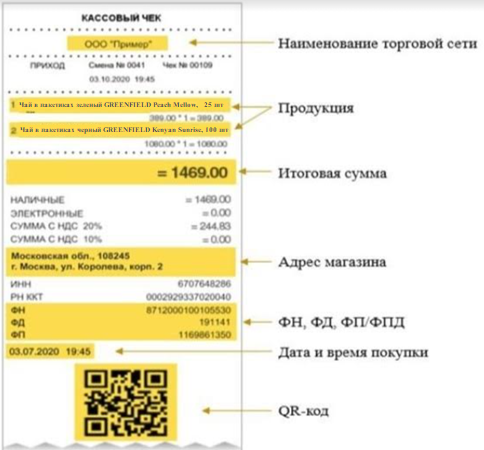 В случае загрузки изображения плохого качества или Чека, не соответствующего настоящим требованиям, Организатор имеет право отклонить зарегистрированный Чек.За регистрацию чека Участнику начисляются баллы в соотношении: каждые 10 потраченных рублей на покупку продукции с товарным знаком Greenfield = 1 балл на Счет Участника.Претензии по факту начисления Баллов и сумме начисленных Баллов принимаются Организатором от Участника в письменном виде по электронной почте через форму обратной связи на Сайте www.greenfield-club.ruНакопленные Участником Баллы могут быть использованы только для получения Подарков, указанных в п 5.1.1. настоящих правил. Накопленные Участником Баллы не могут быть переданы, уступлены, подарены, проданы или иным образом отчуждены третьим лицам.ВРУЧЕНИЕ ПОДАРКОВПодарки Участникам вручаются в срок, указанный в п. 4.1.2. настоящих Правил. Право на получение Подарка получают Участники, которые приобрели Продукцию и зарегистрировали кассовый/е чеки (покупки) в сроки, указанные в п. 4.1.1. настоящих Правил.  Начисление Баллов Участникам производится в течение 3 (трех) рабочих дней после регистрации Участником на сайте Акции чека в соответствии с условиями настоящих Правил.   После начисления Участнику Баллов, он вправе распорядиться ими, путем выбора/заказа Подарка в личном кабинете, либо накапливать Баллы, если их количества недостаточно для получения Участником иных Подарков Акции. Право на получение доступного Подарка Акции возникает при условии накопления Участником Баллов в количестве, необходимом для получения желаемого Подарка. Подробный перечень Подарков содержится в п. 5.1.1. настоящих Правил. Каждый Подарок имеет балловый эквивалент, то есть определяется конкретным количеством Баллов, при наличии которого Участник может получить такой Подарок, указанный в п. 5.1.1. После оформления Участником заказа конкретного Подарка Баллы в количестве, эквивалентном данному Подарку списываются Организатором, и не могут быть в дальнейшем повторно использованы Участником для получения Подарков. Для того чтобы получить какой-либо еще из Подарков, Участнику необходимо снова накопить необходимое для его получения количество Баллов. Организатор в случае выявления участников, нарушивших требования Правил, и зарегистрировавших более, чем 1 (один) аккаунт вправе:исключить из участия в Акции аккаунты, созданные после первичной регистрации участника Акции (после создания первого аккаунта); баллы, начисленные по аннулированным аккаунтам, на аккаунт созданный при первичной регистрации не переводятся; аннулирует право участника на получение Подарков по аккаунтам, созданным после первичной регистрации участника Акции.Подарки направляются Организатором в течение Общего срока проведения Акции (п.4.1 Правил Акции), почтой РФ за счет Организатора по указанным Победителями почтовым адресам в своем Личном кабинете на Сайте Акции.Трек-номер для отслеживания присваивается в течение 7 (семи) календарных дней после получения, обработки заказа подарка и будет доступен в разделе «Мои заказы» Личного кабинета Участника на Сайте Акции. Отслеживать посылку можно в приложении Почта РФ и через сайт https://www.pochta.ru/tracking . Уведомления о доставке посылки также отправляются по SMS сервисом Почты РФ на номер получателя указанный на Сайте Акции.Цвет, модель и иные свойства Подарков определяются по усмотрению Организатора, и могут не совпадать с ожиданиями Участников, а также с изображениями, представленными в рекламных материалах. В случае, если на момент вручения Подарков товар с характеристиками, указанными в Правилах, отсутствует в свободной продаже, Организатор вправе заменить Подарок на товар с аналогичными или похожими характеристиками. Обязательства Организатора относительно качества Подарков ограничены гарантиями, предоставленными их производителями. Целостность и функциональная пригодность Подарков проверяются Победителями непосредственно при их получении.ПРАВА И ОБЯЗАННОСТИ СТОРОН Участник имеет право:участвовать в Акции на условиях, установленных настоящими Правилами;право на получение информации об Акции в соответствии с настоящими Правилами; участвовать в Акции неограниченное количество раз в соответствии с Правилами Акции;право отказа от участия в Акции в случае несогласия с условиями ее проведения; иные права, предусмотренные настоящими Правилами и действующим законодательством РФУчастники Акции несут следующие обязанности: соблюдать Правила Акции во время ее проведения; иные обязанности, предусмотренные настоящими Правилами и действующим законодательством РФ. Организатор имеет право: в любое время в одностороннем порядке прекратить, изменить или временно прекратить проведение Акции по согласованию с Заказчиком, в том числе, если по какой-то причине любой аспект настоящей Акции не может проводиться так, как это запланировано, включая причины, неконтролируемые Организатором, которые искажают или затрагивают исполнение, безопасность, честность, целостность или надлежащее проведение Акции. направлять на контактные данные Участника информацию в ходе Акции;Организатор не несет ответственности за какие-либо последствия ошибок участника Акции, включая (кроме всего прочего) понесенные последним затраты. Организатор оставляет за собой право не вступать в письменные переговоры, либо иные контакты с участниками Акции, кроме случаев, предусмотренных настоящими Правилами и действующим законодательствоОрганизатор обязан:выполнить все предусмотренные настоящими Правилами действия по проведению Акции в установленные сроки.ПЕРСОНАЛЬНЫЕ ДАННЫЕПерсональные данные Участника акции обрабатываются Оператором акции по поручению Заказчика на основании согласия на обработку персональных данных, которое даётся участником при регистрации на Сайте Акции. Организатор осуществляет обработку персональных данных Участников в строгом соответствии с принципами и правилами, установленными Федеральным законом от 27.07.2006 № 152-ФЗ «О персональных данных», включая соблюдение конфиденциальности и обеспечения безопасности персональных данных при их обработке, включая требования к защите, установленные ст. 19 названного Закона.Участник вправе в любое время отозвать разрешение на обработку персональных данных путем направления письменного заявления Оператору или электронного сообщения по адресу info@1opd.ru. Согласие может быть отозвано при условии уведомления не менее чем за 30 дней до предполагаемой даты прекращения обработки данных ОператоромВ случае отзыва Участником акции своего согласия на обработку персональных данных в период, указанный в п. 4.1, Участник лишается возможности участвовать в розыгрышах Подарков и получить ранее выигранные Подарки с даты получения Оператором отзыва согласия на обработку персональных данных Оператором. Подарки, полученные участником до момента получения Оператором отзыва Участником согласия, остаются у Участника.  ИНЫЕ ПОЛОЖЕНИЯВсе спорные вопросы, касаемо данной Акции, регулируются в соответствии с действующим законодательством РФ.Организатор не возмещает и не компенсирует убытки, издержки и любые иные расходы, которые могут возникнуть у Участника в связи с участием в Акции.Организатор не вступает в письменные переговоры, либо иные контакты с лицами, участвующими в Акции, кроме случаев, предусмотренных настоящими Правилами и действующим законодательством.Решения Организатора по всем вопросам, связанным с проведением Акции, являются окончательными и не подлежащими пересмотру.Наименование ПодаркаНоминальная стоимость, руб.Количество баллов необходимых для
обмена на ПодарокКоличество в Акции, шт.Шоппер4501501 500Плед9003002 200Чай в фирменной коробке8003001 753Тревел-конверт кожаный1 10040050Свеча1 300450200Шкатулка с чаем1 60050050Сборник поэзии2 680500300Толстовка1 7006001 192Зонт2 000700280